							Khánh Hòa , ngày…..tháng…..năm….		BIÊN BẢN GIAO NHẬN TÀI SẢN PHÒNG ỞHọ tên sinh viên đại diện: ……………................................... Giới tính: …………MSSV: ……………. Lớp: ………………. Khoa: ……………. Khóa: ………….Phòng số: ……………. Giường số: …………………. Khu nhà: ………………..Trang thiết bị sử dụng chung phòng:Ghi chú: ………………………………………………………………………………………………………………………………………………………………………………………………………………………………………………………………………………………………………………............	Tôi cam kết sử dụng tài sản do Nhà trường trang bị trong phòng đúng chức năng, mục đích, tiết kiệm và luôn có ý thức bảo quản, gìn giữ, vệ sinh sạch sẽ. Nếu làm mất mát, hư hỏng tôi xin chịu hoàn toàn trách nhiệm và bồi thường thiệt hại theo quy định.  	Bên bàn giao					Bên tiếp nhận                    (Ký, ghi rõ họ tên)	                                         (Ký, ghi rõ họ tên)	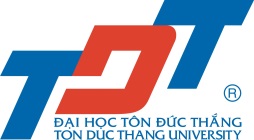 TRƯỜNG ĐẠI HỌC TÔN ĐỨC THẮNGPHÂN HIỆU KHÁNH HÒABAN QUẢN LÝ KÝ TÚC XÁTTDanh mụcSố lượngThực trạng khi nhậnThực trạng khi trả1Giường tầng2Giường đơn3Bóng đèn 1m24Bóng đèn 0,6m5Lavabo6Gương treo tường7Bồn cầu8Cây phơi đồ9Quạt trần10Thiết bị wi-fi11Công tắc đèn12Ổ cắm13Nắp hố gha